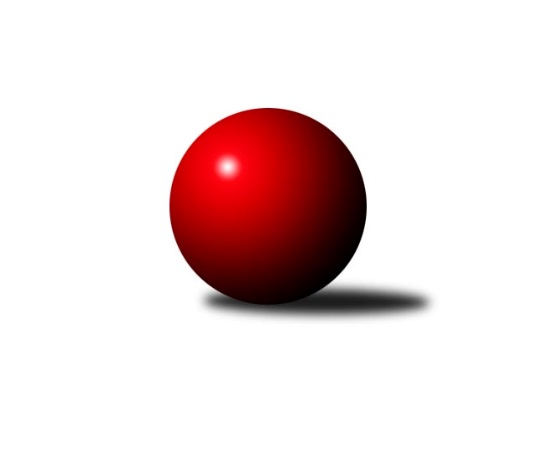 Č.1Ročník 2021/2022	12.9.2021Nejlepšího výkonu v tomto kole: 2673 dosáhlo družstvo: TJ Rudná AMistrovství Prahy 1 2021/2022Výsledky 1. kolaSouhrnný přehled výsledků:SK Meteor C	- TJ Rudná B	5:3	2476:2420	4.0:8.0	7.9.TJ Radlice	- SC Olympia Radotín	3:5	2442:2505	5.0:7.0	8.9.KK Konstruktiva C	- VSK ČVUT 	5:3	2551:2502	6.0:6.0	9.9.KK Slavoj C	- TJ Rudná A	2:6	2576:2673	4.0:8.0	9.9.TJ Astra	- TJ Kobylisy 	6:2	2493:2388	7.0:5.0	10.9.KK Velké Popovice	- SK Uhelné sklady B		dohrávka		20.9.SK Uhelné sklady	- SK Žižkov B		dohrávka		16.12.Tabulka družstev:	1.	TJ Rudná A	1	1	0	0	6.0 : 2.0 	8.0 : 4.0 	 2673	2	2.	TJ Astra	1	1	0	0	6.0 : 2.0 	7.0 : 5.0 	 2493	2	3.	SC Olympia Radotín	1	1	0	0	5.0 : 3.0 	7.0 : 5.0 	 2505	2	4.	KK Konstruktiva C	1	1	0	0	5.0 : 3.0 	6.0 : 6.0 	 2551	2	5.	SK Meteor C	1	1	0	0	5.0 : 3.0 	4.0 : 8.0 	 2476	2	6.	SK Žižkov B	0	0	0	0	0.0 : 0.0 	0.0 : 0.0 	 0	0	7.	KK Velké Popovice	0	0	0	0	0.0 : 0.0 	0.0 : 0.0 	 0	0	8.	SK Uhelné sklady	0	0	0	0	0.0 : 0.0 	0.0 : 0.0 	 0	0	9.	SK Uhelné sklady B	0	0	0	0	0.0 : 0.0 	0.0 : 0.0 	 0	0	10.	TJ Rudná B	1	0	0	1	3.0 : 5.0 	8.0 : 4.0 	 2420	0	11.	VSK ČVUT	1	0	0	1	3.0 : 5.0 	6.0 : 6.0 	 2502	0	12.	TJ Radlice	1	0	0	1	3.0 : 5.0 	5.0 : 7.0 	 2442	0	13.	TJ Kobylisy	1	0	0	1	2.0 : 6.0 	5.0 : 7.0 	 2388	0	14.	KK Slavoj C	1	0	0	1	2.0 : 6.0 	4.0 : 8.0 	 2576	0Podrobné výsledky kola:	 SK Meteor C	2476	5:3	2420	TJ Rudná B	Jindra Pokorná	 	 211 	 196 		407 	 0:2 	 412 	 	214 	 198		Petra Koščová	Přemysl Šámal	 	 186 	 200 		386 	 0:2 	 398 	 	197 	 201		Adam Lesák	Josef Kučera	 	 204 	 216 		420 	 2:0 	 357 	 	180 	 177		Tomáš Keller	Zdeněk Barcal	 	 227 	 206 		433 	 1:1 	 429 	 	210 	 219		Miroslav Kýhos	Josef Tesař	 	 237 	 199 		436 	 1:1 	 409 	 	191 	 218		Peter Koščo	Josef Jurášek	 	 210 	 184 		394 	 0:2 	 415 	 	215 	 200		Radek Machulkarozhodčí:  Vedoucí družstevNejlepší výkon utkání: 436 - Josef Tesař	 TJ Radlice	2442	3:5	2505	SC Olympia Radotín	Lukáš Lehner	 	 216 	 213 		429 	 0:2 	 449 	 	229 	 220		Vladimír Zdražil	Jan Kamín	 	 210 	 210 		420 	 1:1 	 414 	 	188 	 226		Pavel Dvořák	Jakub Vojáček	 	 205 	 205 		410 	 1:1 	 390 	 	178 	 212		Jiří Ujhelyi	Miloš Beneš ml.	 	 220 	 232 		452 	 2:0 	 377 	 	189 	 188		Petr Dvořák	Radek Lehner	 	 155 	 190 		345 	 0:2 	 433 	 	192 	 241		Robert Asimus	Marek Lehner	 	 192 	 194 		386 	 1:1 	 442 	 	185 	 257		Martin Pondělíčekrozhodčí: Jiří UjhelyiNejlepší výkon utkání: 452 - Miloš Beneš ml.	 KK Konstruktiva C	2551	5:3	2502	VSK ČVUT 	Hana Kovářová	 	 216 	 223 		439 	 1:1 	 445 	 	229 	 216		Pavel Jahelka	Petr Barchánek	 	 223 	 224 		447 	 1:1 	 436 	 	207 	 229		Luboš Kocmich	Karel Hybš	 	 174 	 219 		393 	 0:2 	 440 	 	211 	 229		Adam Vejvoda	Miroslav Klement	 	 184 	 207 		391 	 1:1 	 398 	 	200 	 198		Miroslav Kochánek	Samuel Fujko	 	 217 	 213 		430 	 1:1 	 413 	 	231 	 182		Milan Vejvoda	Jan Barchánek	 	 217 	 234 		451 	 2:0 	 370 	 	181 	 189		Jiří Piskáčekrozhodčí: Jiří HnízdilNejlepší výkon utkání: 451 - Jan Barchánek	 KK Slavoj C	2576	2:6	2673	TJ Rudná A	Aleš Král	 	 232 	 200 		432 	 1:1 	 460 	 	223 	 237		Pavel Strnad	Petra Sedláčková	 	 214 	 208 		422 	 0:2 	 494 	 	248 	 246		Ludmila Erbanová	Miroslav Vyšný *1	 	 195 	 182 		377 	 0:2 	 437 	 	201 	 236		Miluše Kohoutová	Daniel Prošek	 	 212 	 232 		444 	 1:1 	 419 	 	223 	 196		Jan Rokos	Jiří Pavlík	 	 215 	 229 		444 	 0:2 	 477 	 	234 	 243		Jiří Spěváček	Čeněk Zachař	 	 229 	 228 		457 	 2:0 	 386 	 	188 	 198		Jaromír Bokrozhodčí: Vedoucí Družstevstřídání: *1 od 51. hodu Jana PrůšováNejlepší výkon utkání: 494 - Ludmila Erbanová	 TJ Astra	2493	6:2	2388	TJ Kobylisy 	Petr Seidl	 	 194 	 214 		408 	 1:1 	 393 	 	205 	 188		Jaromír Žítek	Tomáš Hroza	 	 193 	 195 		388 	 0:2 	 400 	 	199 	 201		Pavel Červinka	Marek Šveda	 	 218 	 171 		389 	 1:1 	 425 	 	208 	 217		Václav Bouchal	Jakub Vodička	 	 223 	 235 		458 	 2:0 	 376 	 	194 	 182		Lubomír Chudoba	Radek Fiala	 	 215 	 211 		426 	 2:0 	 382 	 	188 	 194		Karel Mašek	Daniel Veselý	 	 203 	 221 		424 	 1:1 	 412 	 	211 	 201		Karel Sedláčekrozhodčí: Nejlepší výkon utkání: 458 - Jakub VodičkaPořadí jednotlivců:	jméno hráče	družstvo	celkem	plné	dorážka	chyby	poměr kuž.	Maximum	1.	Ludmila Erbanová 	TJ Rudná A	494.00	332.0	162.0	1.0	1/1	(494)	2.	Jiří Spěváček 	TJ Rudná A	477.00	312.0	165.0	4.0	1/1	(477)	3.	Pavel Strnad 	TJ Rudná A	460.00	321.0	139.0	7.0	1/1	(460)	4.	Jakub Vodička 	TJ Astra	458.00	300.0	158.0	4.0	1/1	(458)	5.	Čeněk Zachař 	KK Slavoj C	457.00	314.0	143.0	3.0	1/1	(457)	6.	Miloš Beneš  ml.	TJ Radlice	452.00	282.0	170.0	2.0	1/1	(452)	7.	Jan Barchánek 	KK Konstruktiva C	451.00	301.0	150.0	2.0	1/1	(451)	8.	Vladimír Zdražil 	SC Olympia Radotín	449.00	301.0	148.0	4.0	1/1	(449)	9.	Petr Barchánek 	KK Konstruktiva C	447.00	290.0	157.0	0.0	1/1	(447)	10.	Pavel Jahelka 	VSK ČVUT 	445.00	329.0	116.0	13.0	1/1	(445)	11.	Jiří Pavlík 	KK Slavoj C	444.00	312.0	132.0	9.0	1/1	(444)	12.	Daniel Prošek 	KK Slavoj C	444.00	317.0	127.0	5.0	1/1	(444)	13.	Martin Pondělíček 	SC Olympia Radotín	442.00	310.0	132.0	12.0	1/1	(442)	14.	Adam Vejvoda 	VSK ČVUT 	440.00	293.0	147.0	3.0	1/1	(440)	15.	Hana Kovářová 	KK Konstruktiva C	439.00	297.0	142.0	3.0	1/1	(439)	16.	Miluše Kohoutová 	TJ Rudná A	437.00	304.0	133.0	5.0	1/1	(437)	17.	Josef Tesař 	SK Meteor C	436.00	297.0	139.0	6.0	1/1	(436)	18.	Luboš Kocmich 	VSK ČVUT 	436.00	320.0	116.0	7.0	1/1	(436)	19.	Zdeněk Barcal 	SK Meteor C	433.00	281.0	152.0	5.0	1/1	(433)	20.	Robert Asimus 	SC Olympia Radotín	433.00	310.0	123.0	5.0	1/1	(433)	21.	Aleš Král 	KK Slavoj C	432.00	300.0	132.0	8.0	1/1	(432)	22.	Samuel Fujko 	KK Konstruktiva C	430.00	285.0	145.0	10.0	1/1	(430)	23.	Miroslav Kýhos 	TJ Rudná B	429.00	286.0	143.0	4.0	1/1	(429)	24.	Lukáš Lehner 	TJ Radlice	429.00	303.0	126.0	4.0	1/1	(429)	25.	Radek Fiala 	TJ Astra	426.00	299.0	127.0	5.0	1/1	(426)	26.	Václav Bouchal 	TJ Kobylisy 	425.00	295.0	130.0	4.0	1/1	(425)	27.	Daniel Veselý 	TJ Astra	424.00	293.0	131.0	5.0	1/1	(424)	28.	Petra Sedláčková 	KK Slavoj C	422.00	299.0	123.0	10.0	1/1	(422)	29.	Jan Kamín 	TJ Radlice	420.00	298.0	122.0	5.0	1/1	(420)	30.	Josef Kučera 	SK Meteor C	420.00	306.0	114.0	9.0	1/1	(420)	31.	Jan Rokos 	TJ Rudná A	419.00	297.0	122.0	14.0	1/1	(419)	32.	Radek Machulka 	TJ Rudná B	415.00	293.0	122.0	7.0	1/1	(415)	33.	Pavel Dvořák 	SC Olympia Radotín	414.00	290.0	124.0	7.0	1/1	(414)	34.	Milan Vejvoda 	VSK ČVUT 	413.00	292.0	121.0	6.0	1/1	(413)	35.	Petra Koščová 	TJ Rudná B	412.00	290.0	122.0	6.0	1/1	(412)	36.	Karel Sedláček 	TJ Kobylisy 	412.00	299.0	113.0	5.0	1/1	(412)	37.	Jakub Vojáček 	TJ Radlice	410.00	280.0	130.0	4.0	1/1	(410)	38.	Peter Koščo 	TJ Rudná B	409.00	275.0	134.0	4.0	1/1	(409)	39.	Petr Seidl 	TJ Astra	408.00	284.0	124.0	6.0	1/1	(408)	40.	Jindra Pokorná 	SK Meteor C	407.00	301.0	106.0	10.0	1/1	(407)	41.	Pavel Červinka 	TJ Kobylisy 	400.00	276.0	124.0	4.0	1/1	(400)	42.	Adam Lesák 	TJ Rudná B	398.00	282.0	116.0	8.0	1/1	(398)	43.	Miroslav Kochánek 	VSK ČVUT 	398.00	295.0	103.0	10.0	1/1	(398)	44.	Josef Jurášek 	SK Meteor C	394.00	299.0	95.0	9.0	1/1	(394)	45.	Jaromír Žítek 	TJ Kobylisy 	393.00	286.0	107.0	10.0	1/1	(393)	46.	Karel Hybš 	KK Konstruktiva C	393.00	294.0	99.0	10.0	1/1	(393)	47.	Miroslav Klement 	KK Konstruktiva C	391.00	288.0	103.0	19.0	1/1	(391)	48.	Jiří Ujhelyi 	SC Olympia Radotín	390.00	251.0	139.0	1.0	1/1	(390)	49.	Marek Šveda 	TJ Astra	389.00	274.0	115.0	15.0	1/1	(389)	50.	Tomáš Hroza 	TJ Astra	388.00	282.0	106.0	10.0	1/1	(388)	51.	Přemysl Šámal 	SK Meteor C	386.00	272.0	114.0	8.0	1/1	(386)	52.	Jaromír Bok 	TJ Rudná A	386.00	280.0	106.0	11.0	1/1	(386)	53.	Marek Lehner 	TJ Radlice	386.00	283.0	103.0	14.0	1/1	(386)	54.	Karel Mašek 	TJ Kobylisy 	382.00	275.0	107.0	7.0	1/1	(382)	55.	Petr Dvořák 	SC Olympia Radotín	377.00	264.0	113.0	7.0	1/1	(377)	56.	Lubomír Chudoba 	TJ Kobylisy 	376.00	260.0	116.0	7.0	1/1	(376)	57.	Jiří Piskáček 	VSK ČVUT 	370.00	275.0	95.0	14.0	1/1	(370)	58.	Tomáš Keller 	TJ Rudná B	357.00	266.0	91.0	14.0	1/1	(357)	59.	Radek Lehner 	TJ Radlice	345.00	240.0	105.0	12.0	1/1	(345)Sportovně technické informace:Starty náhradníků:registrační číslo	jméno a příjmení 	datum startu 	družstvo	číslo startu1198	Aleš Král	09.09.2021	KK Slavoj C	1x11734	Luboš Kocmich	09.09.2021	VSK ČVUT 	1x
Hráči dopsaní na soupisku:registrační číslo	jméno a příjmení 	datum startu 	družstvo	9892	Hana Kovářová	09.09.2021	KK Konstruktiva C	1407	Petr Seidl	10.09.2021	TJ Astra	Program dalšího kola:2. kolo15.9.2021	st	17:30	TJ Rudná A - TJ Radlice	15.9.2021	st	19:30	SK Žižkov B - KK Slavoj C	16.9.2021	čt	17:00	TJ Kobylisy  - TJ Rudná B	16.9.2021	čt	17:30	VSK ČVUT  - SK Uhelné sklady	17.9.2021	pá	17:30	SK Uhelné sklady B - KK Konstruktiva C	17.9.2021	pá	17:30	TJ Astra - KK Velké Popovice	Nejlepší šestka kola - absolutněNejlepší šestka kola - absolutněNejlepší šestka kola - absolutněNejlepší šestka kola - absolutněNejlepší šestka kola - dle průměru kuželenNejlepší šestka kola - dle průměru kuželenNejlepší šestka kola - dle průměru kuželenNejlepší šestka kola - dle průměru kuželenNejlepší šestka kola - dle průměru kuželenPočetJménoNázev týmuVýkonPočetJménoNázev týmuPrůměr (%)Výkon1xLudmila ErbanováRudná A4941xLudmila ErbanováRudná A114.344941xJiří SpěváčekRudná A4771xMiloš Beneš ml.Radlice A113.064521xPavel StrnadRudná A4601xVladimír ZdražilRadotín112.314491xJakub VodičkaAstra4581xJakub VodičkaAstra110.694581xČeněk ZachařSlavoj C4571xMartin PondělíčekRadotín110.564421xMiloš Beneš ml.Radlice A4521xJiří SpěváčekRudná A110.41477